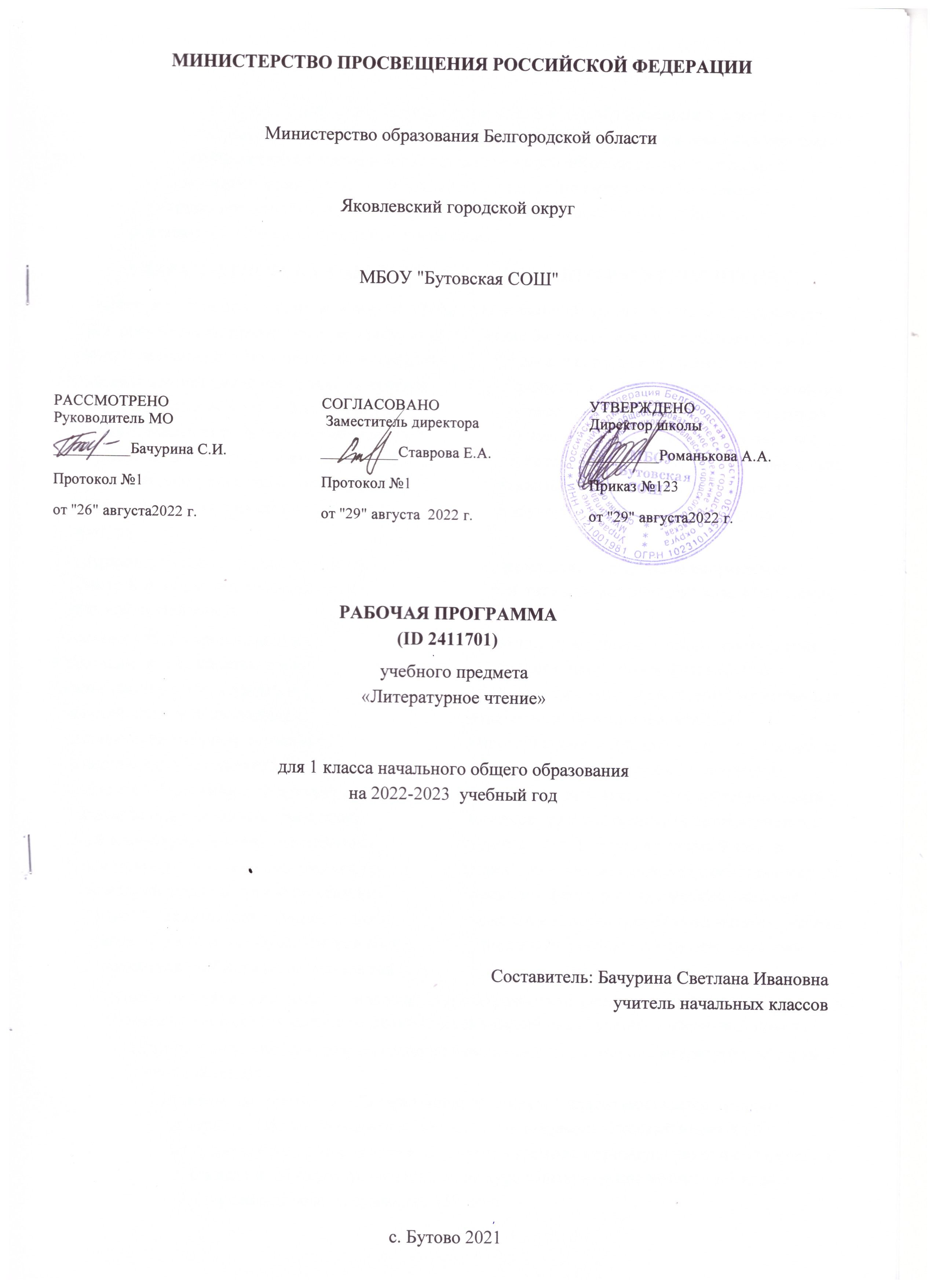 ПОЯСНИТЕЛЬНАЯ ЗАПИСКАРабочая программа учебного предмета «Литературное чтение» для обучающихся 1 класса на уровне начального общего образования составлена на основе Требований к результатам освоения программы начального общего образования Федерального государственного образовательного стандарта начального общего образования (далее — ФГОС НОО), а также ориентирована на целевые 
приоритеты духовно-нравственного развития, воспитания и социализации обучающихся, 
сформулированные в Примерной программе воспитания.ОБЩАЯ ХАРАКТЕРИСТИКА УЧЕБНОГО ПРЕДМЕТА "ЛИТЕРАТУРНОЕ ЧТЕНИЕ"«Литературное чтение» — один из ведущих предметов начальной школы, который обеспечивает, наряду с достижением предметных результатов, становление базового умения, необходимого для успешного изучения других предметов и дальнейшего обучения, читательской грамотности и закладывает основы интеллектуального, речевого, эмоционального, духовно-нравственного развития младших школьников. Курс «Литературное чтение» призван ввести ребёнка в мир художественной литературы, обеспечить формирование навыков смыслового чтения, способов и приёмов работы с различными видами текстов и книгой, знакомство с детской литературой и с учётом этого направлен на общее и литературное развитие младшего школьника, реализацию творческих способностей обучающегося, а также на обеспечение преемственности в изучении систематического курса литературы.Содержание учебного предмета «Литературное чтение» раскрывает следующие направления литературного образования младшего школьника: речевая и читательская деятельности, круг чтения, творческая деятельность.В основу отбора произведений положены общедидактические принципы обучения:  соответствие возрастным  возможностям и особенностям восприятия младшим школьником фольклорных произведений и литературных текстов; представленность в произведениях нравственно-эстетических ценностей, культурных традиций народов России, отдельных произведений выдающихся 
представителей мировой детской литературы; влияние прослушанного (прочитанного) произведения на эмоционально-эстетическое развитие обучающегося, на совершенствование его творческих способностей. При отборе произведений для слушания и чтения учитывались преемственные связи с дошкольным опытом знакомства с произведениями фольклора, художественными произведениями детской литературы, а также перспективы изучения предмета «Литература» в основной школе. Важным принципом отбора содержания предмета «Литературное чтение» является представленность разных жанров, видов и стилей произведений, обеспечивающих формирование функциональной литературной  грамотности  младшего  школьника, а также возможность достижения метапредметных результатов, способности обучающегося воспринимать различные учебные тексты при изучении других предметов учебного плана начальной школы.	Планируемые результаты включают личностные, метапредметные результаты за период обучения, а также предметные достижения младшего школьника за каждый год обучения в начальной школе.	Предмет «Литературное чтение» преемственен по отношению к предмету «Литература», который изучается в основной школе.Освоение  программы  по  предмету  «Литературное  чтение» в 1 классе начинается вводным интегрированным курсом «Обучение грамоте» (180 ч.: 100 ч. предмета «Русский язык» и 80 ч. предмета «Литературное чтение»). После периода обучения грамоте начинается раздельное изучение предметов «Русский язык» и «Литературное чтение», на курс «Литературное чтение» в 1 классе отводится не менее 10 учебных недель, суммарно 132 часаЦЕЛИ ИЗУЧЕНИЯ УЧЕБНОГО ПРЕДМЕТА "ЛИТЕРАТУРНОЕ ЧТЕНИЕ"Приоритетная цель обучения литературному чтению — становление грамотного читателя, мотивированного к использованию читательской деятельности как средства самообразования и саморазвития, осознающего роль чтения в успешности обучения и повседневной жизни, 
эмоционально откликающегося на прослушанное или прочитанное произведение. Приобретённые младшими школьниками знания, полученный опыт решения учебных задач, а также 
сформированность предметных и универсальных действий в процессе изучения предмета«Литературное чтение» станут фундаментом обучения в основном звене школы, а также будут востребованы в жизни.	Достижение заявленной цели определяется особенностями курса литературного чтения и решением следующих задач:—  формирование у младших школьников положительной мотивации к систематическому чтению и слушанию художественной литературы и произведений устного народного творчества;—  достижение необходимого для продолжения образования уровня общего речевого развития;—  осознание значимости художественной литературы и произведений устного народного творчества для всестороннего развития личности человека;—  первоначальное представление о многообразии жанров художественных произведений и произведений устного народного творчества;—  овладение элементарными умениями анализа и интерпретации текста, осознанного 
использования при анализе текста изученных литературных понятий: прозаическая и 
стихотворная речь; жанровое разнообразие произведений (общее представление о жанрах); устное народное творчество, малые жанры фольклора (считалки, пословицы, поговорки, загадки, фольклорная сказка); басня (мораль, идея, персонажи); литературная сказка, рассказ; автор; литературный герой; образ; характер; тема; идея; заголовок и содержание; композиция; сюжет; эпизод, смысловые части; стихотворение (ритм, рифма); средства художественной 
выразительности (сравнение, эпитет, олицетворение);—  овладение техникой смыслового чтения вслух (правильным плавным чтением, позволяющим понимать смысл прочитанного, адекватно воспринимать чтение слушателями).СОДЕРЖАНИЕ УЧЕБНОГО ПРЕДМЕТА Сказка фольклорная (народная) и литературная (авторская). Восприятие текста произведений художественной литературы и устного народного творчества (не менее четырёх произведений). Фольклорная и литературная (авторская) сказка: сходство и различия. Реальность и волшебство в сказке. Событийная сторона сказок: последовательность событий в фольклорной (народной) и литературной (авторской) сказке. Отражение сюжета в иллюстрациях. Герои сказочных произведений. Нравственные ценности и идеи, традиции, быт, культура в русских народных и литературных (авторских) сказках, поступки, отражающие нравственные качества (отношение к природе, людям, предметам).Произведения о детях и для детей. Понятие «тема произведения» (общее представление): чему посвящено, о чём рассказывает. Главная мысль произведения: его основная идея (чему учит? какие качества воспитывает?).  Произведения одной темы, но разных жанров: рассказ, стихотворение, сказка (общее представление  на   примере   не   менее   шести   произведений К. Д. Ушинского, Л. Н.Толстого, В. Г. Сутеева, Е. А. Пермяка, В. А. Осеевой, А. Л. Барто,  Ю. И. Ермолаева,  Р. С. Сефа, С. В. Михалкова, В. Д. Берестова, В. Ю. Драгунского и др.). Характеристика героя произведения, общая оценка поступков. Понимание заголовка произведения, его соотношения с содержанием произведения и его идеей. Осознание нравственно-этических понятий: друг, дружба, забота, труд, взаимопомощь.Произведения о родной природе. Восприятие и самостоятельное чтение поэтических произведений о природе (на примере трёх-четырёх    доступных    произведений    А. С. Пушкина, Ф. И. Тютчева, А. К. Толстого, С. А. Есенина, А. Н. Плещеева, Е. А. Баратынского, И. С. Никитина, Е. Ф. Трутневой, А.Л. Барто, С. Я. Маршака и др.). Тема поэтических произведений: звуки и краски природы, времена года, человек и природа; Родина, природа родного края. Особенности стихотворной речи, сравнение с прозаической: рифма, ритм (практическое ознакомление). Настроение, которое рождает поэтическое произведение. Отражение нравственной идеи в произведении: любовь к Родине, природе родного края. Иллюстрация к произведению как отражение эмоционального отклика на произведение. Выразительное чтение поэзии. Роль интонации при выразительном чтении. Интонационный рисунок выразительного чтения: ритм, темп, сила голоса.Устное народное творчество — малые фольклорные жанры (не менее шести произведений).Многообразие малых жанров устного народного творчества: потешка, загадка, пословица, их назначение (веселить, потешать, играть, поучать). Особенности разных малых фольклорных жанров.Потешка — игровой народный фольклор. Загадки — средство воспитания живости ума, 
сообразительности. Пословицы — проявление народной мудрости, средство воспитания понимания жизненных правил.	Произведения о братьях наших меньших (трёх-четырёх авторов по выбору). Животные — герои произведений. Цель и назначение произведений о взаимоотношениях человека и животных —воспитание добрых чувств и бережного отношения к животным. Виды текстов: художественный и научно-познавательный, их сравнение. Характеристика героя: описание его внешности, поступки, речь, взаимоотношения с другими героями произведения. Авторское отношение к герою. Осознание 	нравственно-этических понятий: любовь и забота о животных.	Произведения о маме. Восприятие и самостоятельное чтение разножанровых произведений о маме (не менее одного автора по выбору, на примере доступных произведений Е. А. Благининой, А. Л.Барто, Н. Н. Бромлей, А. В. Митяева, В. Д. Берестова, Э. Э. Мошковской, Г. П. Виеру, Р. С. Сефа и др.). Осознание нравственно-этических понятий: чувство любви как привязанность одного человека к другому (матери к ребёнку, детей к матери, близким), проявление любви и заботы о родных людях.Фольклорные и авторские произведения о чудесах и фантазии (не менее трёх произведений). Способность автора произведения замечать чудесное в каждом жизненном проявлении, необычное в обыкновенных явлениях окружающего мира. Сочетание в произведении реалистических событий с необычными, сказочными, фантастическими.Библиографическая культура (работа с детской книгой). Представление о том, что книга —источник необходимых знаний. Обложка, оглавление, иллюстрации — элементы ориентировки в книге. Умение использовать тематический каталог при выборе книг в библиотеке.ПЛАНИРУЕМЫЕ ОБРАЗОВАТЕЛЬНЫЕ РЕЗУЛЬТАТЫ	Изучение литературного чтения в 1 классе направлено на достижение обучающимися личностных, метапредметных и предметных результатов освоения учебного предмета.ЛИЧНОСТНЫЕ РЕЗУЛЬТАТЫЛичностные результаты освоения программы предмета «Литературное чтение» достигаются в процессе единства учебной и воспитательной деятельности, обеспечивающей позитивную динамику развития личности младшего школьника, ориентированную на процессы самопознания, саморазвития и самовоспитания. Личностные результаты освоения программы предмета «Литературное чтение»отражают освоение младшими школьниками социально значимых норм и отношений, развитие позитивного отношения обучающихся к общественным, традиционным, социокультурным и духовно-нравственным ценностям, приобретение опыта применения сформированных представлений и отношений на практике.Гражданско-патриотическое воспитание:—  становление ценностного отношения к своей Родине — России, малой родине, проявление интереса к изучению родного языка, истории и культуре Российской Федерации, понимание естественной связи прошлого и настоящего в культуре общества;—  осознание своей этнокультурной и российской гражданской идентичности, сопричастности к прошлому, настоящему и будущему своей страны и родного края, проявление уважения к традициям и культуре своего и других народов в процессе восприятия и анализа произведений выдающихся представителей русской литературы и творчества народов России;—  первоначальные представления о человеке как члене общества, о правах и ответственности, уважении и достоинстве человека, о нравственно-этических нормах поведения и правилах межличностных отношений.Духовно-нравственное воспитание:—  освоение опыта человеческих взаимоотношений, признаки индивидуальности каждого человека, проявление сопереживания, уважения, любви, доброжелательности и других моральных качеств к родным, близким и чужим людям, независимо от их национальности, социального статуса, вероисповедания;—  осознание этических понятий, оценка поведения и поступков персонажей художественных произведений в ситуации нравственного выбора;—  выражение своего видения мира, индивидуальной позиции посредством накопления и систематизации литературных впечатлений, разнообразных по эмоциональной окраске;—  неприятие любых форм поведения, направленных на причинение физического и морального вреда другим людям Эстетическое воспитание:—  проявление уважительного отношения и интереса к художественной культуре, к различным видам искусства, восприимчивость к разным видам искусства, традициям и творчеству своего и других народов, готовность выражать своё отношение в разных видах художественной деятельности;—  приобретение  эстетического  опыта  слушания,  чтения и эмоционально-эстетической оценкипроизведений фольклора и художественной литературы;—  понимание образного языка художественных произведений, выразительных средств, создающих художественный образ.Физическое воспитание, формирование культуры здоровья эмоционального благополучия:—  соблюдение правил  здорового  и  безопасного  (для  себя и других людей) образа жизни в окружающей среде (в том числе информационной);—  бережное отношение к физическому и психическому здоровью.Трудовое воспитание:—  осознание ценности труда в жизни человека и общества, ответственное потребление и бережное отношение к результатам труда, навыки участия в различных видах трудовой деятельности, интерес к различным профессиям.Экологическое воспитание:—  бережное отношение к природе, осознание проблем взаимоотношений человека и животных, отражённых в литературных произведениях;—  неприятие действий, приносящих ей вред.Ценности научного познания:—  ориентация в деятельности на первоначальные представления о научной картине мира, понимание важности слова как средства создания словесно-художественного образа, способа выражения мыслей, чувств, идей автора;—  овладение смысловым чтением для решения различного уровня учебных и жизненных задач;—  потребность в самостоятельной читательской деятельности, саморазвитии средствами литературы, развитие познавательного интереса, активности, инициативности, любознательности и самостоятельности в познании произведений фольклора и художественной литературы, творчества писателей.МЕТАПРЕДМЕТНЫЕ РЕЗУЛЬТАТЫ	В результате изучения предмета «Литературное чтение» в начальной школе у обучающихся будут сформированы познавательные универсальные учебные действия:базовые логические действия:—  сравнивать произведения по теме, главной мысли (морали), жанру, соотносить произведение и его автора, устанавливать основания для сравнения произведений, устанавливать аналогии;—  объединять произведения по жанру, авторской принадлежности;—  определять существенный признак для классификации, классифицировать произведения по темам, жанрам и видам;—  находить закономерности и противоречия при анализе сюжета (композиции), восстанавливать нарушенную последовательность событий (сюжета), составлять аннотацию, отзыв по 
предложенному алгоритму;—  выявлять недостаток информации для решения учебной (практической) задачи на основе предложенного алгоритма;—  устанавливать причинно-следственные связи в сюжете фольклорного и художественного	текста, при составлении плана, пересказе текста, характеристике поступков героев; 
базовые исследовательские действия:
	—  определять разрыв между реальным и желательным состоянием объекта (ситуации) на основе 	предложенных учителем вопросов;
	—  формулировать с помощью учителя цель, планировать изменения объекта, ситуации;	—  сравнивать несколько вариантов решения задачи, выбирать наиболее подходящий (на основе 	предложенных критериев);	—  проводить по предложенному плану опыт, несложное исследование по  установлению 	особенностей  объекта  изучения и связей между объектами (часть — целое, причина —	следствие);
	—  формулировать выводы и подкреплять их доказательствами на основе результатов 
	проведённого наблюдения (опыта, классификации, сравнения, исследования);
	—  прогнозировать возможное развитие  процессов,  событий и их последствия в аналогичных 	или сходных ситуациях; 
работа с информацией:
	—  выбирать источник получения информации;
	—  согласно заданному алгоритму находить в предложенном источнике информацию, 	представленную в явном виде;
	—  распознавать достоверную и недостоверную информацию самостоятельно или на основании 	предложенного учителем способа её проверки;
	—  соблюдать с помощью взрослых (учителей, родителей (законных представителей) правила 	информационной безопасности при поиске информации в сети Интернет;
	—  анализировать и создавать текстовую, видео, графическую, звуковую информацию в 	соответствии с учебной задачей;
	—  самостоятельно создавать схемы, таблицы для представления информации.	К концу обучения в начальной школе у обучающегося формируются коммуникативные универсальные учебные действия: 
	общение:
	—  воспринимать и формулировать суждения, выражать эмоции в соответствии с целями и 	условиями общения в знакомой среде;
	—  проявлять уважительное отношение к собеседнику, соблюдать правила ведения диалога и 	дискуссии;
	—  признавать возможность существования разных точек зрения;
	—  корректно и аргументированно высказывать своё мнение;
	—  строить речевое высказывание в соответствии с поставленной задачей;
	—  создавать устные и письменные тексты (описание, рассуждение, повествование);	—  готовить небольшие публичные выступления;
	—  подбирать иллюстративный материал (рисунки, фото, плакаты) к тексту выступления.	К концу обучения в начальной школе у обучающегося формируются регулятивные универсальные учебные действия: 
	самоорганизация:—  планировать действия по решению учебной задачи для получения результата;—  выстраивать последовательность выбранных действий;самоконтроль:—  устанавливать причины успеха/неудач учебной деятельности;—  корректировать свои учебные действия для преодоления ошибок.Совместная деятельность:—  формулировать краткосрочные и долгосрочные цели (индивидуальные с учётом участия в коллективных задачах) в стандартной (типовой) ситуации на основе предложенного формата планирования, распределения промежуточных шагов и сроков;—  принимать цель совместной деятельности, коллективно строить действия по её достижению: распределять роли, договариваться, обсуждать процесс и результат совместной работы;—  проявлять готовность руководить, выполнять поручения, подчиняться;—  ответственно выполнять свою часть работы;—  оценивать свой вклад в общий результат;—  выполнять совместные проектные задания с опорой на предложенные образцы.ПРЕДМЕТНЫЕ РЕЗУЛЬТАТЫПредметные результаты освоения программы начального общего образования по учебному предмету «Литературное чтение» отражают специфику содержания предметной области, ориентированы на применение знаний, умений и навыков обучающимися в различных учебных ситуациях и жизненных условиях и представлены по годам обучения.К концу обучения в первом классе обучающийся научится:—  понимать ценность чтения для решения учебных задач и применения в различных жизненных ситуациях: отвечать на вопрос о важности чтения для личного развития, находить в 
художественных произведениях отражение нравственных ценностей, традиций, быта разных народов;—  владеть техникой слогового плавного чтения с переходом на чтение целыми словами, читать осознанно вслух целыми словами без пропусков и перестановок букв и слогов доступные для восприятия и небольшие по объёму произведения в темпе не менее 30 слов в минуту (без отметочного оценивания);—  читать наизусть с соблюдением орфоэпических и пунктуационных норм не менее 2 стихотворений о Родине, о детях, о семье, о родной природе в разные времена года;—  различать прозаическую (нестихотворную) и стихотворную речь;—  различать и называть отдельные жанры фольклора (устного народного творчества) и художественной литературы (загадки, пословицы, потешки, сказки (фольклорные и литературные), рассказы, стихотворения);—  понимать содержание прослушанного/прочитанного произведения: отвечать на вопросы по фактическому содержанию произведения;—  владеть элементарными умениями анализа текста прослушанного/прочитанного 
произведения: определять последовательность событий в произведении, характеризовать поступки (положительные или отрицательные) героя, объяснять значение незнакомого слова с использованием словаря;—  участвовать в обсуждении прослушанного/прочитанного произведения: отвечать на вопросы о впечатлении от произведения, использовать в беседе изученные литературные понятия (автор, герой, тема, идея, заголовок, содержание произведения), подтверждать свой ответ примерами из текста;—  пересказывать (устно) содержание произведения с соблюдением последовательности событий, с опорой на предложенные ключевые слова, вопросы, рисунки, предложенный план;—  читать по ролям с соблюдением норм произношения, расстановки ударения;—  составлять высказывания по содержанию  произведения (не менее 3 предложений) по заданному алгоритму;—  сочинять небольшие  тексты  по  предложенному  началу и др. (не менее 3 предложений);—  ориентироваться в книге/учебнике по обложке, оглавлению, иллюстрациям;—  выбирать книги для самостоятельного чтения по совету взрослого и с учётом 
рекомендательного списка, рассказывать о прочитанной книге по предложенному алгоритму;—  обращаться к справочной литературе для получения дополнительной информации в соответствии с учебной задачей.ТЕМАТИЧЕСКОЕ ПЛАНИРОВАНИЕ ПОУРОЧНОЕ ПЛАНИРОВАНИЕ УЧЕБНО-МЕТОДИЧЕСКОЕ ОБЕСПЕЧЕНИЕ ОБРАЗОВАТЕЛЬНОГО ПРОЦЕССА ОБЯЗАТЕЛЬНЫЕ УЧЕБНЫЕ МАТЕРИАЛЫ ДЛЯ УЧЕНИКАКлиманова Л.Ф., Горецкий В.Г., Голованова М.В. и другие, Литературное чтение (в 2 частях). Учебник. 1класс. Акционерное общество «Издательство «Просвещение»; 
Введите свой вариант:МЕТОДИЧЕСКИЕ МАТЕРИАЛЫ ДЛЯ УЧИТЕЛЯЛ. Ф. Климанова, В. Г. Горецкий, М.В,Голованова, Литературное чтение. 1 класс: Учебник 
Рабочая тетрадь 
Литературное чтение. Рабочие программы.ЦИФРОВЫЕ ОБРАЗОВАТЕЛЬНЫЕ РЕСУРСЫ И РЕСУРСЫ СЕТИ ИНТЕРНЕТhttp://ru.wikipedia.org/ 
http://arch.rgdb.ru/xmlui/ 
http://school-collection.edu.ru/МАТЕРИАЛЬНО-ТЕХНИЧЕСКОЕ ОБЕСПЕЧЕНИЕ ОБРАЗОВАТЕЛЬНОГО ПРОЦЕССАУЧЕБНОЕ ОБОРУДОВАНИЕ 
Справочные таблицы, карточки со слогами, слогов,слов, предложений, предметные картинки.ОБОРУДОВАНИЕ ДЛЯ ПРОВЕДЕНИЯ ЛАБОРАТОРНЫХ, ПРАКТИЧЕСКИХ РАБОТ, ДЕМОНСТРАЦИЙ 
ноутбук,проектор№
п/пНаименование разделов и тем программыКоличество часовКоличество часовКоличество часовДата 
изученияВиды деятельностиВиды, 
формы 
контроляЭлектронные 
(цифровые) 
образовательные ресурсы№
п/пНаименование разделов и тем программывсегоконтрольные работыпрактические работыДата 
изученияВиды деятельностиВиды, 
формы 
контроляЭлектронные 
(цифровые) 
образовательные ресурсыОБУЧЕНИЕ ГРАМОТЕОБУЧЕНИЕ ГРАМОТЕОБУЧЕНИЕ ГРАМОТЕОБУЧЕНИЕ ГРАМОТЕОБУЧЕНИЕ ГРАМОТЕОБУЧЕНИЕ ГРАМОТЕОБУЧЕНИЕ ГРАМОТЕОБУЧЕНИЕ ГРАМОТЕОБУЧЕНИЕ ГРАМОТЕРаздел 1. Развитие речиРаздел 1. Развитие речиРаздел 1. Развитие речиРаздел 1. Развитие речиРаздел 1. Развитие речиРаздел 1. Развитие речиРаздел 1. Развитие речиРаздел 1. Развитие речиРаздел 1. Развитие речи1.1.Понимание текста при его прослушивании и при самостоятельном чтении вслух50001.09.2022 07.09.2022Работа с серией сюжетных картинок, выстроенных в правильной 
последовательности: анализ изображённых событий, обсуждение сюжета, составление устного рассказа с опорой на картинки; 
Работа с серией сюжетных картинок с нарушенной последовательностью, анализ изображённых событий, установление правильной последовательности событий, объяснение ошибки художника, внесение изменений в последовательность картинок, составление устного рассказа по восстановленной серии картинок; Совместная работа по составлению небольших рассказов повествовательного характера (например, рассказ о случаях из школьной жизни и т. д.);Устный 
опрос;htths://uchi.ru/Итого по разделу:Итого по разделу:5Раздел 2. Слово и предложениеРаздел 2. Слово и предложениеРаздел 2. Слово и предложениеРаздел 2. Слово и предложениеРаздел 2. Слово и предложениеРаздел 2. Слово и предложениеРаздел 2. Слово и предложениеРаздел 2. Слово и предложениеРаздел 2. Слово и предложение2.1.Различение слова и предложения. Работа с предложением: выделение слов, изменение их порядка, распространение предложения.10108.09.2022Совместная работа: придумывание предложения с заданным словом; 
Игровое упражнение «Снежный ком»: распространение предложений с 
добавлением слова по цепочке; 
Игра «Живые слова» (дети играют роль слов в предложении, идёт перестановка слов в предложении, прочтение получившегося);Устный 
опрос;htths://uchi.ru/2.2.Различение слова и обозначаемого им предмета. Восприятие слова как объекта изучения, материала для анализа. 10012.09.2022Работа с моделью предложения: изменение предложения в соответствии с изменением модели; 
Игровое упражнение «Придумай предложение по модели»;Устный 
опрос;htths://uchi.ru/2.3.Наблюдение над значением слова.Активизация и расширение словарного запаса.Включение слов 
в предложение.10113.09.2022Игровое упражнение «Придумай предложение по модели»; 
Игра «Исправь ошибку в предложении» (корректировка предложений, содержащих смысловые и грамматические ошибки);Устный 
опрос;htths://uchi.ru/2.4.Осознание единства звукового состава слова и его значения20114.09.2022 15.09.2022Игра «Исправь ошибку в предложении» (корректировка предложений, содержащих смысловые и грамматические ошибки); 
Учебный диалог «Что можно сделать с предметом, а что можно сделать со словом, называющим этот предмет?», участие в диалоге помогает 
первоклассникам начать различать слово и обозначаемый им предмет;Устный 
опрос;htths://uchi.ru/Итого по разделу:Итого по разделу:5Раздел 3. Чтение. Графика.Раздел 3. Чтение. Графика.Раздел 3. Чтение. Графика.Раздел 3. Чтение. Графика.Раздел 3. Чтение. Графика.Раздел 3. Чтение. Графика.Раздел 3. Чтение. Графика.Раздел 3. Чтение. Графика.Раздел 3. Чтение. Графика.3.1.Формирование навыка слогового чтения 
(ориентация на букву, обозначающую гласный звук).30219.09.2022 21.09.2022Работа с пособием «Окошечки»: отработка умения читать слоги с изменением буквы гласного; 
Упражнение: соотнесение прочитанного слога с картинкой, в названии которой есть этот слог;Практическая работа;htths://uchi.ru/3.2.Плавное слоговое чтение и чтение целыми словами со скоростью, соответствующей индивидуальному темпу.30122.09.2022 27.09.2022Упражнение: соотнесение прочитанного слога с картинкой, в названии которой есть этот слог; 
Упражнение: соотнесение прочитанных слов с картинками, на которых 
изображены соответствующие предметы;Практическая работа;htths://uchi.ru/3.3.Осознанное чтение слов, словосочетаний, 
предложений. Чтение с интонациями и паузами в соответствии со знаками препинания.30128.09.2022 03.10.2022Упражнение: соотнесение прочитанных слов с картинками, на которых изображены соответствующие предметы; 
Работа в парах: соединение начала и конца предложения из нескольких предложенных вариантов;Практическая работа;htths://uchi.ru/3.4.Развитие осознанности и выразительности чтения на материале небольших текстов и стихотворений.20104.10.2022 05.10.2022Работа в парах: соединение начала и конца предложения из нескольких 
предложенных вариантов; 
Игровое упражнение «Заверши предложение», отрабатывается умение завершать прочитанные незаконченные предло​ жения с опорой на общий смысл 
предложения;Устный 
опрос;htths://uchi.ru/3.5.Знакомство с орфоэпическим чтением (при переходе к чтению целыми словами).20106.10.2022 10.10.2022Практическая работа: овладение орфоэпическим чтением; Работа в парах: тренировка в выразительном чтении;Устный 
опрос;htths://uchi.ru/3.6.Орфографическое чтение (проговаривание) как средство самоконтроля при письме под 
диктовку и при списывании.30111.10.2022 13.10.2022Совместная работа: чтение предложений и небольших текстов с интонациями и паузами в соответствии со знаками препинания после предварительного обсуждения того, на что нужно обратить внимание при чтении;Практическая работа;htths://uchi.ru/3.7.Звук и буква. Буква как знак звука. Различение звука и буквы.30117.10.2022 19.10.2022Игровое упражнение «Найди нужную букву» (отрабатывается умение 
соотносить звук и соответствующую ему букву); 
Совместная работа: объяснение функции букв, обозначающих гласные звуки в открытом слоге: буквы гласных как показатель твёрдости — мягкости 
предшествующих согласных звуков;Устный 
опрос;htths://uchi.ru/3.8.Буквы, обозначающие гласные звуки. Буквы, обозначающие согласные звуки.321320.10.2022 21.12.2022Совместная работа: объяснение функции букв, обозначающих гласные звуки в открытом слоге: буквы гласных как показатель твёрдости — мягкости 
предшествующих согласных звуков;Контрольная работа;htths://uchi.ru/3.9.Овладение слоговым принципом русской графики.50222.12.2022 12.01.2023Дифференцированное задание: группировка слов в зависимости от способа обозначения звука [й’];Устный 
опрос;htths://uchi.ru/3.10.Буквы гласных как показатель твёрдости —мягкости согласных звуков.30016.01.2023 18.01.2023Игровое упражнение «Найди нужную букву» (отрабатывается умение 
соотносить звук и соответствующую ему букву); 
Совместная работа: объяснение функции букв, обозначающих гласные звуки в открытом слоге: буквы гласных как показатель твёрдости — мягкости 
предшествующих согласных звуков;Устный 
опрос;htths://uchi.ru/3.11.Функции букв, обозначающих гласный звук в открытом слоге: обозначение гласного звука и указание на твёрдость или мягкость 
предшествующего согласного.30219.01.2023 24.01.2023Совместная работа: объяснение функции букв, обозначающих гласные звуки в открытом слоге: буквы гласных как показатель твёрдости — мягкости 
предшествующих согласных звуков;Устный 
опрос;htths://uchi.ru/3.12.Функции букв е, ё, ю, я.40425.01.2023 31.01.2023Совместная работа: объяснение функции букв, обозначающих гласные звуки в открытом слоге: буквы гласных как показатель твёрдости — мягкости 
предшествующих согласных звуков;Практическая работа;htths://uchi.ru/3.13.Мягкий знак как показатель мягкости 
предшест​вующего согласного звука в конце слова. Разные способы обозначения буквами звука [й’].10101.02.2023Учебный диалог «Зачем нам нужны буквы ь и ъ?», объяснение в ходе диалога функции букв ь и ъ;Устный 
опрос;htths://uchi.ru/3.14.Функция букв ь и ъ.20102.02.2023 06.02.2023Учебный диалог «Зачем нам нужны буквы ь и ъ?», объяснение в ходе диалога функции букв ь и ъ;Устный 
опрос;htths://uchi.ru/3.15.Знакомство с русским алфавитом как последовательностью букв10007.02.2023Рассказ учителя об истории русского алфавита, о значении алфавита для систематизации информации, о важности знания последовательности букв в русском алфавите; 
Игровое упражнение «Повтори фрагмент алфавита»;Устный 
опрос;htths://uchi.ru/Итого по разделу:Итого по разделу:70СИСТЕМАТИЧЕСКИЙ КУРССИСТЕМАТИЧЕСКИЙ КУРССИСТЕМАТИЧЕСКИЙ КУРССИСТЕМАТИЧЕСКИЙ КУРССИСТЕМАТИЧЕСКИЙ КУРССИСТЕМАТИЧЕСКИЙ КУРССИСТЕМАТИЧЕСКИЙ КУРССИСТЕМАТИЧЕСКИЙ КУРССИСТЕМАТИЧЕСКИЙ КУРС1.1.Сказка народная (фольклорная) и литературная (авторская)60008.02.2023 16.02.2023Слушание чтения учителем фольклорных произведений (на примере русских народных сказок: «Кот, петух и лиса», «Кот и лиса», «Жихарка», «Лисичка-сестричка и волк» и литературных (авторских): К. И. Чуковский «Путаница»,«Айболит», «Муха-Цокотуха», С Я Маршак «Тихая сказка», В. Г. Сутеев«Палочка-выручалочка»);Устный 
опрос;htths://uchi.ru/1.2.Произведения о детях и для детей90117.02.2023 09.03.2023Упражнение в чтении вслух разножанровых произведений о детях (использовать слоговое плавное чтение с переходомна чтение словами без пропусков и 
перестановок букв и слогов);Устный 
опрос;htths://uchi.ru/1.3.Произведения о родной природе60013.03.2023 21.03.2023Слушание и чтение поэтических описаний картин природы (пейзажной лирики); Беседа по выявлению понимания настроения, переданного автором (радость, грусть, удивление и др.), определение темы стихотворных произведений (трёх-четырёх по выбору);Устный 
опрос;htths://uchi.ru/1.4.Устное народное творчество — малые фольклорные жанры40122.03.2023 04.04.2023Упражнение в чтении вслух (использовать слоговое плавное чтение с переходом на чтение словами без пропусков и перестановок букв и слогов), соблюдение норм произношения, расстановка ударений при выразительном чтении; 
Анализ потешек, считалок, загадок: поиск ключевых слов, помогающих 
охарактеризовать жанр произведения и назвать его (не менее шести 
произведений);Устный 
опрос;htths://uchi.ru/1.5.Произведения о братьях наших меньших70005.04.2023 17.04.2023Слушание произведений о животных. Например, произведения Н. И. Сладкова«Без слов», «На одном бревне», Ю. И. Коваля «Бабочка», Е. И. Чарушина «Про Томку», А. Л. Барто «Страшная птица», «Вам не нужна сорока?»; 
Беседа по выявлению понимания прослушанного произведения, ответы на вопросы о впечатлении от произведения;Устный 
опрос;htths://uchi.ru/1.6.Произведения о маме30018.04.2023 20.04.2023Работа с текстом произведения: поиск и анализ ключевых слов, определяющих главную мысль произведения, объяснение заголовка, поиск значения 
незнакомого слова с использованием словаря;Устный 
опрос;htths://uchi.ru/1.7.Фольклорные и авторские произведения о чудесах и фантазии40124.04.2023 27.04.2023Работа с текстом произведения: выделение ключевых слов, которые определяют необычность, сказочность событий произведения, нахождение созвучных слов (рифм), наблюдение за ритмом стихотворного текста, составление 
интонационного рисунка с опорой на знаки препинания, объяснение значения слова с использованием словаря;Устный 
опрос;htths://uchi.ru/1.8.Библиографическая культура (работа с детской книгой)11002.05.2023Экскурсия в библиотеку, нахождение книги по определённой теме; Участие в беседе: обсуждение важности чтения для развития и обучения, использование изученных понятий в диалоге;Устный 
опрос;htths://uchi.ru/Итого по разделу:Итого по разделу:40Резервное времяРезервное время12ОБЩЕЕ КОЛИЧЕСТВО ЧАСОВ ПО ПРОГРАММЕ132227№
п/пТема урокаКоличество часовКоличество часовКоличество часовДата 
изученияВиды, формы контроля№
п/пТема урокавсего контрольные работыпрактические работыДата 
изученияВиды, формы контроля1.«Азбука» — первая учебная книга10001.09.2022Устный опрос;2.Речь устная и письменная. Предложение10005.09.2022Устный опрос;3.Речь устная и письменная. Предложение10006.09.2022Устный опрос;4.Слово и предложение.10007.09.2022Устный опрос;5.Слово и предложение.10008.09.2022Устный опрос;6. Слог10012.09.2022Устный опрос;7. Слог10113.09.2022Практическая работа;8.Ударение10014.09.2022Устный опрос;9.Ударение10115.09.2022Практическая работа;10.Звуки в окружающем мире и в речи10119.09.2022Практическая работа;11.Звуки в словах10120.09.2022Практическая работа;12.Слог-слияние10121.09.2022Практическая работа;13.Слог-слияние10122.09.2022Практическая работа;14.Повторение и обобщение пройденного материала: предложение,слово, слог, ударение10026.09.2022Устный опрос;15.Повторение и обобщение пройденного материала: предложение, слово,слог, ударение10027.09.2022Устный опрос;16.Гласный звук [а], буквы А, а10128.09.2022Практическая работа;17.Гласный звук [о], буквы О, о10029.09.2022Устный опрос;18.Гласный звук [и], буквы И, и10003.10.2022Устный опрос;19.Гласный звук [ы], буква ы10004.10.2022Устный опрос;20.Гласный звук [у], буквы У, у10005.10.2022Устный опрос;21.Согласные звуки [н], [н’], буквы Н, н10006.10.2022Устный опрос;22.Согласные звуки [с], [с’], буквы С, с10010.10.2022Устный опрос;23.Согласные звуки [к], [к’], буквы К, к10011.10.2022Устный опрос;24.Согласные звуки [т], [т¢], буквы Т, т10012.10.2022Устный опрос;25.Согласные звуки [т], [т¢], буквы Т, т10013.10.2022Устный опрос;26.Согласные звуки [л], [л¢], буквы Л, л10017.10.2022Устный опрос;27.Согласные звуки [р], [р’], буквы Р, р10018.10.2022Устный опрос;28.Согласные звуки [в], [в’], буквы В, в10019.10.2022Устный опрос;29.Гласные буквы Е, е10020.10.2022  Устный опрос;30.Гласные буквы Е, е10031.10.2022Устный опрос;31.Согласные звуки [п], [п’], буквы П, п10001.11.2022Устный опрос;32.Чтение слов с 
изученными буквами10002.11.2022Устный опрос;33.Согласные звуки [м], [м’], буквы М, м10003.11.2022Устный опрос;34.Согласные звуки [м], [м’], буквы М, м10007.11.2022  Устный опрос;35.Согласные звуки [з], [з’], буквы З, з. Сопоставление слогов и слов с буквами з и с.10008.11.2022Устный опрос;36.Согласные звуки [з], [з’], буквы З, з. Сопоставление слогов и слов с буквами з и с10009.11.2022Устный опрос;37.Согласные звуки [б], [б’], буквы Б, б. Сопоставление слогов и слов с буквами б и п10010.11.2022Устный опрос;38.Согласные звуки [б], [б’], буквы Б, б. Сопоставление слогов и слов с буквами б и п10014.11.2022Устный опрос;39.Согласные звуки [б], [б’], буквы Б, б. Сопоставление слогов и слов с буквами б и п10015.11.2022Устный опрос;40.Согласные звуки [д], [д’], буквы Д, д10016.11.2022Устный опрос;41.Согласные звуки [д], [д’], буквы Д, д.Сопоставление слогов и слов с буквами д и т10017.11.2022Устный опрос;42.Чтение слов с 
изученными буквами10021.11.2022Устный опрос;43.Гласные буквы Я, я10022.11.2022Устный опрос;44. Гласные буквы Я, я10023.11.2022Устный опрос;45.Гласные буквы Я, я10124.11.2022  Практическая 	работа;46.Согласные звуки [г], [г’], буквы Г, г. Сопоставление слогов и слов с буквами г и к10028.11.2022  Практическая 	работа;47.Согласные звуки [г], [г’], буквы Г, г. Сопоставление слогов и слов с буквами г и к10029.11.2022  Практическая 	работа;48.Мягкий согласный звук [ч’], буквы Ч, ч10030.11.2022  Самооценка с 
использованием«Оценочного 
листа»;49.Мягкий согласный звук [ч’], буквы Ч, ч10001.12.2022Устный опрос;50.Чтение слов с 
изученными буквами10105.12.2022Практическая работа;51.Буква ь — показатель мягкости 
предшествующих 
согласных звуков10006.12.2022Устный опрос;52.Буква ь — показатель мягкости 
предшествующих 
согласных звуков10107.12.2022Практическая работа;53.Твёрдый согласный звук [ш], буквы Ш, ш.Сочетание ши10008.12.2022Устный опрос;54.Твёрдый согласный звук [ш], буквы Ш, ш.Сочетание ши10112.12.2022Практическая работа;55.Твёрдый согласный звук [ж], буквы Ж, ж.Сопоставление звуков [ж] и [ш]10013.12.2022Устный опрос;56.Твёрдый согласный звук [ж], буквы Ж, ж.Сопоставление звуков [ж] и [ш]10114.12.2022Практическая работа;57.Гласные буквы Ё, ё10015.12.2022Устный опрос;58.Гласные буквы Ё, ё10119.12.2022Практическая работа;59. Звук [j’], буквы Й, й10120.12.2022Практическая работа;60.Согласные звуки[х], [х’], буквы Х, х10021.12.2022Устный опрос;61.Согласные звуки[х], [х’], буквы Х, х10022.12.2022Устный опрос;62.Согласные звуки[х], [х’], буквы Х, х10109.01.2023  Практическая 	работа;63.Гласные буквы Ю, ю10010.01.2023Устный опрос;64.Гласные буквы Ю, ю10111.01.2023Практическая работа;65.Твёрдый согласный звук [ц], буквы Ц, ц10012.01.2023Устный опрос;66.Твёрдый согласный звук [ц], буквы Ц, ц10116.01.2023Практическая работа;67.Гласный звук [э], буквы Э, э10017.01.2023Устный опрос;68.Гласный звук [э], буквы Э, э10118.01.2023Практическая работа;69.Мягкий глухой согласный звук [щ’].Буквы Щ, щ10019.01.2023Устный опрос;70.Мягкий глухой согласный звук [щ’].Буквы Щ, щ10123.01.2023Практическая работа;71.Чтение слов с 
изученными буквами10124.01.2023Практическая работа;72.Согласные звуки [ф], [ф’], буквы Ф, ф10025.01.2023Устный опрос;73.Мягкий и твёрдый 
разделительные знаки10026.01.2023Устный опрос;74.Мягкий и твёрдый 
разделительные знаки10130.01.2023Практическая работа;75.Русский алфавит10031.01.2023Устный опрос;76.Русский алфавит10101.02.2023  Практическая 	работа;77.Как хорошо уметь читать. Е. Чарушин. Как мальчик Женя научился говорить букву «р». Герои 
произведения. Чтение по ролям10002.02.2023Устный опрос;78.Одна у человека мать; одна и родина. К.Ушинский. Наше 
Отечество. Анализ содержания текста.Определение главной мысли текста.Активизация и 
расширение словарного запаса. Наблюдения над значением слов.Пословицы и поговорки о Родине 10006.02.2023Устный опрос;79.История славянской 
азбуки. Развитие 
осознанности и 
выразительности чтения на материале 
познавательного текста 
(В. Крупин. Первоучители словенские.) Поиск 
информации в тексте и на основе иллюстрации10107.02.2023Практическая работа;80.В. Крупин. Первый 
букварь. Поиск 
информации в тексте и на основе иллюстрации.Знакомство со старинной азбукой. Создание азбуки10108.02.2023Практическая работа;81.А.С. Пушкин. Сказки. Выставка книг10009.02.2023Устный опрос;82.Л.Н. Толстой. Рассказы для детей. Нравственный смысл поступка10013.02.2023Устный опрос;83.К.Д. Ушинский Рассказы для детей. Поучительные рассказы для детей10014.02.2023Устный опрос;84.К.И. Чуковский. Телефон.Инсценирование 
стихотворения. Выставка книг К. Чуковского для детей10015.02.2023  Устный опрос;85.К.И. Чуковский.Путаница. Небылица.Особенности 
стихотворения —небылицы10016.02.2023Устный опрос;86.В.В. Бианки. Первая 
охота. Самостоятельное озаглавливание текста рассказа10027.02.2023Самооценка с 
использованием«Оценочного 
листа»;87.С.Я. Маршак. Угомон.Дважды два. Приёмы 
заучивания стихотворений наизусть10028.02.2023Устный опрос;88.М.М. Пришвин.Предмайское утро.Знакомство с текстом 
описанием. Дополнение текста — описания.Глоток молока. Герой 
рассказа. Рассказ о герое рассказа10001.03.2023Устный опрос;89.Стихи А. Барто. С.В. Михалкова10002.03.2023Устный опрос;90.Весёлые стихи Б.Заходера В. Берестова. Песенка — азбука.Выразительное чтение стихотворений10006.03.2023Устный опрос;91.Проект: «Живая Азбука»10107.03.2023Практическая работа;92.Наши достижения.Промежуточный контроль11008.03.2023Контрольная работа;93.В. Данько «Загадочные буквы» 10009.03.2023Устный опрос;94.И. Токмакова «Аля 
Кляксич и буква “А”» 10013.03.2023  Устный опрос;95.Cаша Чёрный «Живая азбука». Ф. Кривин
«Почему «А» поётся, а«Б» нет» 10014.03.2023Устный опрос;96.Г. Сапгир «Про медведя»10015.03.2023Устный опрос;97.М.Бородницкая Разговор с пчелой. И.Гамазкова Кто как кричит?10016.03.2023Устный опрос;98.И.Гамазкова, 
Е.Григорьева Живая 
азбука. С.Маршак 
Автобус номер двадцать шесть10020.03.2023Устный опрос;99.Из старинных книг. Урок-обобщение «Жили-были буквы» Проверим себя10021.03.2023Самооценка с 
использованием«Оценочного 
листа»;100.Е. Чарушин «Теремок»10022.03.2023Устный опрос;101.Русская народная сказка«Рукавичка»10023.03.2023Устный опрос;102.102. Устное народное 
творчество. Загадки, песенки, потешки, небылицы10003.04.2023Устный опрос;103.103. Стишки и песенки из 
книги «Рифмы Матушки Гусыни»10004.04.2023Устный опрос;104.  А.С.Пушкин Отрывки из произведений. Из 
старинных книг10005.04.2023Устный опрос;105.Русская народная сказка«Петух и собака»10006.04.2023Устный опрос;106. 106. Обобщение по теме
«Сказки , загадки , 
небылицы». Оценка 
планируемых достижений10010.04.2023Самооценка с 
использованием«Оценочного 
листа»;107.107. Стихотворения 
А.Майкова, А.Плещеева, Т.Белозёрова10011.04.2023Устный опрос;108.108. Маршак Апрель.И.Токмакова Ручей. Стихотворения 
Л.Ульяницкой, Л.Яхнина10012.04.2023Устный опрос;109.  Как придумать загадку? Когда это бывает? Проект«Составляем сборник 
загадок»10113.04.2023Устный опрос;110.  В.Берестов Воробушки. Р.Сеф Чудо.  А.Майков Христос Воскрес!10017.04.2023Устный опрос;111. 111. Обобщение по теме: 
Апрель, апрель!  Звенит капель! 10018.04.2023Самооценка с 
использованием«Оценочного 
листа»;112.  И.Токмаков Мы играли в хохотушки.  Я. Тайц 
Волк.  Г. Кружков Ррры 10019.04.2023Устный опрос;113.113. Н. Артюхова Саша –	дразнилка10020.04.2023Устный опрос;114.  К. Чуковский  Федотка. 	О. Дриз  Привет10024.04.2023Устный опрос;115. 115. О.Григорьев Стук.И.Токмакова Разговор Лютика и Жучка.И.Пивоварова Кулинаки-пулинаки10025.04.2023Устный опрос;116.116. К.Чуковский Телефон.М.Пляцковский 
Помощник. Из старинных книг10026.04.2023Устный опрос;117.  Обобщение по теме : «Ив шутку и всерьёз». Оценка достижений10027.04.2023Устный опрос;118.118. Ю.Ермолаев Лучший друг. Е.Благинина 
Подарок10001.05.2023Устный опрос;119. 119. В.Орлов Кто первый? С.Михалков Бараны. Р.Сеф Совет.10002.05.2023  Устный опрос;120.120. В.Берестов В магазине игрушек. И.Пивоварова Вежливый ослик10003.05.2023Устный опрос;121. 121. Я.Аким «Моя родня»
	С.Маршак Хороший день10004.05.2023Устный опрос;122. 122. М.Пляцковскому 	Сердитый дог Буль10008.05.2023Устный опрос;123.  Проект  «Наш  класс —
дружная семья». Создание летописи класса10110.05.2023Устный опрос;124.  Обобщение по теме « Я и мои друзья». Оценка 
достижений10011.05.2023Самооценка с 
использованием«Оценочного 
листа»;125.125. С.Михалков Трезор. 
	Р.Сеф Кто любит собак10015.05.2023Устный опрос;126..Осеева Собака яростно лаяла10016.05.2023Устный опрос;127.  Токмакова Купите собаку10017.05.2023Устный опрос;128.128. М.Пляцковский Цап 
	Царапыч. Г.Сапгир Кошка10018.05.2023Устный опрос;129. 129. .Берестов Лягушата10022.05.2023Устный опрос;130.Д.Хармс «Храбрый ёжик»Н.Сладков «Лисица и ёж»10023.05.2023Устный опрос;131.  Обобщение по теме «О 	братьях наших меньших»10024.05.2023Устный опрос;132.132. Итоговый контроль. 	Оценка достижений 11025.05.2023Контрольная работа;ОБЩЕЕ КОЛИЧЕСТВО ЧАСОВ ПО ПРОГРАММЕОБЩЕЕ КОЛИЧЕСТВО ЧАСОВ ПО ПРОГРАММЕ1322272727